13.05.2020r. lekcja on-lineFizyka klasa VIIaPrzypomnij sobie z ostatniej lekcji : co to jest spadek swobodny i od czego zależy?Dopisz datę dzisiejszą do tematu lekcji: Swobodne spadanie ciał.Kto nie uczestniczył w lekcji on-line proszę zrealizować dzisiejszy temat lekcji i przesłać do mnie do końca dnia. Za brak dowodu pracy na lekcji (nieobecność on-line i nieprzesłanie zdjęć ze zrealizowanym tematem ) ocena niedostateczny !!!Dzisiaj będziemy rozwiązywać zadania i wykonywać  ćwiczenia dotyczące spadku swobodnego.Zadanie 1 i 2 /str.91 z podręcznika „To jest fizyka”(podręcznik udostępnię na lekcji)Podręcznik do fizyki zad.1,2,3 str.178.Zeszyt ćwiczeń zad. 1,2 str.77.Zadania ze  zbioru zadań z fizyki: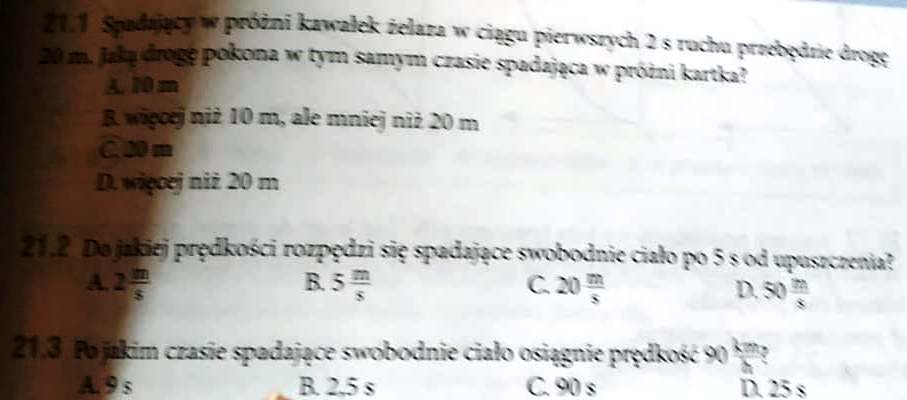 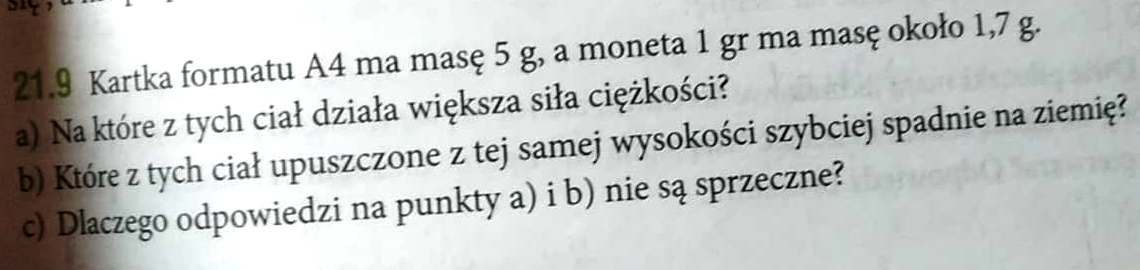 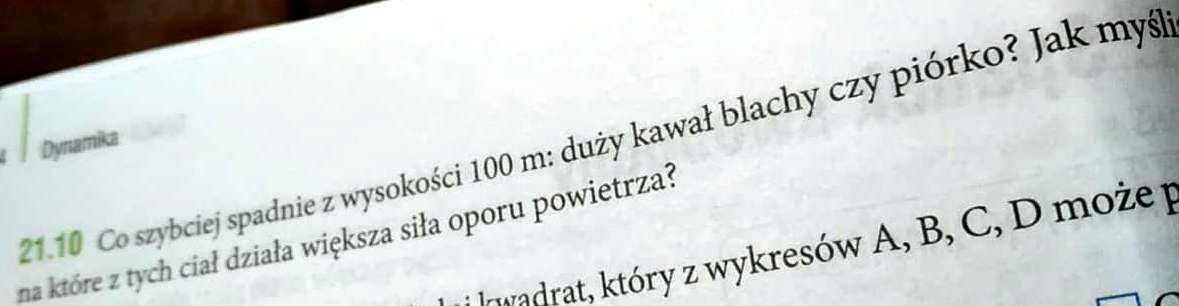 Powodzenia!!!Małgorzata Wiśniewska